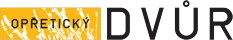 Skokové závody - 5. října * 90 - 135 cmJezdecké závody OpřeticeVšeobecná ustanoveníPořadatel: JK Opřetice (MB 0232)Datum: 5. října 2013Lokalita: Jezdecký areál Opřetický dvůr, Opřetice 1, Bystřice u Benešova 256 01Kolbiště: písek 40m x 70m – trojvrstvý systém Equo-Flex s voštinou TranspofixOpracoviště: písek 30m x 60m – trojvrstvý systém Equo-Flex s voštinou Transpofix písek 20m x 50m – krokování travnatéFunkcionáři závodu: Ředitel: Pavel DvořákHlavní rozhodčí: Jiří KuškaČlen sboru: Jan MatuškaČlen sboru: Eva KuškováČlen sboru: Ing. Jiří Holík Stavitel parkurů: Petr ŠvecTechnická ustanoveníPředpis:Pravidla jezdeckého sportu, STP Česká jezdecká federace (ČJF), tento rozpisSoutěže5.10. 2013Stupňovaná obtížnost do 90 cm - 09:00Pro koně a jezdce bez omezení. Hodnocení dle čl. 269, soutěž bez rozeskakování. 8 překážek bez žolíka.Věcné ceny v hodnotě 1 500,- Kč ( 600 – 500 – 400 ), floty dle PJS. Startovné 300,- Kč.Skoková soutěž Z na limitovaný čas - 00:00Pro koně a jezdce bez omezení. Hodnocení dle čl. 298.2.1, soutěž na limitovaný čas.Věcné ceny v hodnotě 2 000,- Kč (500 – 450 – 400 – 350 – 300), floty dle PJS. Startovné 300,- KčSkoková soutěž ZL na čas bez rozeskakování - 00:00Pro koně a jezdce bez omezení. Hodnocení dle čl. 238.2.1, soutěž bez rozeskakování.Věcné ceny v hodnotě 2 500,- Kč (600 – 550 – 500 – 450 – 400), floty dle PJS. Startovné 350,- Kč.Skoková soutěž L** - 00:00Pro koně a jezdce bez omezení. Hodnocení dle čl. A 238.2.2. Finanční ceny v hodnotě6 000,- Kč ( 2 100 – 1 600 – 1 100 –800 – 400 ), floty dle PJS. Startovné 400,- Kč.Zvláštní finanční odměna společnosti Innova Medical pro 3 nejlepší z kategorie DĚTÍ a JUNIORŮ!Skoková soutěž S** - 00:00Pro koně a jezdce bez omezení. Hodnocení dle čl. A 238.2.2. Finanční ceny v hodnotě6 000,- Kč ( 2 100 – 1 600 – 1 100 – 800 – 400 ), floty dle PJS. Startovné 400,- Kč.Skoková soutěž ST* - 00:00Pro koně a jezdce bez omezení. Hodnocení dle čl. A 238.2.2.Finanční ceny v hodnotě6 000,- Kč ( 2 100 – 1 600 – 1 100 – 800 - 400 ) vyplaceny v případě, že na startu bude min. 5 jezdců ze tří subjektů! V opačném případě bude soutěž jako kvalifikační bez finančních cen!Floty dle PJS. Startovné 450,- Kč.Ostatní ustanoveníPřihlášky: do čtvrtka 3. 10. 2013 – 12:00h. – www.jkopretice.cz  - přihlašovací systém, nebo	Ing. Adriana Grünthalová, Opřetice 1, 257 51 Bystřice u Benešovajkopretice@centrum.cz, tel: 602 425 970Startovné: úhrada při prezentaciPodmínky účasti:Časový rozvrh: prezentace 7,30 – 8,00 hod. pro soutěže 1, 2 do 11,00 hod. pro ostatní začátek 9,00 hod. – soutěž č. 1 a navazují ostatní soutěžeUbytování a ustájení: pořadatel zajišťuje v omezeném množství – nutno objednat předem – tel:+420 602 425 970 – Ing. GrünthalováKancelář závodů: od 7,30 hod. pod věží rozhodčíchslužby: zdravotní péči zajišťuje pořadatel, podkovářská a veterinární služba je k dispozici za úhraduVeterinární předpisy: dle směrnic platných pro přesun sportovních koní pro rok 2012Pořadatel neodpovídá za případné úrazy koní a jezdců!Volné pobíhání psů je přísně zakázáno!Upozorňujeme jezdce na nutnost označit svého koně před startem startovním číslem!Pavel Dvořák ŘeditelRozpis schválil dne 17.9.2013 Michael Moudrý Ing. Adriana Grünthalová Organizační zajištění